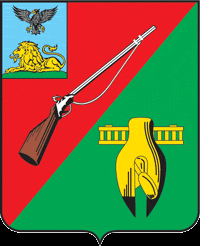 ОБЩЕСТВЕННАЯ ПАЛАТАСТАРООСКОЛЬСКОГО ГОРОДСКОГО ОКРУГАIII СОЗЫВАШестое пленарное  заседание Общественной палатыСтарооскольского городского округа« 22 » марта  2018 г.	                             		     	         	                      № 26                                            РЕШЕНИЕРазвитие предпринимательствав Старооскольском городском округе,создания благоприятных условий для вывода предпринимателей из «тени»Заслушав и обсудив информацию выступающих департамента  и членов Общественной палаты Старооскольского городского округа, Общественная палатаРЕШИЛА:Принять к сведению информацию заместителя главы администрации Старооскольского городского округа по экономическому развитию  Поляковой Е.Ю.Рекомендовать администрации Старооскольского городского округа разработать «Банк данных» для предпринимателей города необходимых для решения в разрезе «Апгрейд развитие Старооскольской территории: программа реализации на 2018 – 2020 гг.» .Рекомендовать администрации Старооскольского городского округа при оказании поддержки предпринимателей города, согласно мероприятий приоритет отдавать направлениям производящим собственную продукцию, по рекомендации Губернатора Белгородской области Савченко Е.С.Рекомендовать администрации Старооскольского городского округа при оформлении земли под застройку жилого дома выдавать паспорт застройщика, «с выделением» основных конструктивов – фундамент, стены, крыша, отделка, инженерные сети, где застройщик должен информировать, кто выполнил работы.Рекомендовать администрации Старооскольского городского округа при регистрации жилого дома обязать  к заявлению о регистрации объекта – предъявлять паспорт застройщика, где должны быть указаны исполнители строительства объекта.Рекомендовать администрации Старооскольского городского округа пересмотреть и дополнить порядок выдачи патентов на право деятельности предпринимателя.Рекомендовать департаменту по экономическому развитию Поляковой Е.Ю. – включить в специальную межведомственную комиссию по противодействию нелегальным трудовым отношениям - члена Общественной палаты Тинякова Виктора Тихоновича. Контроль за данным решением возложить на председателя комиссии по экономическому развитию, транспорту, ЖКХ и предпринимательству Шамарина В.В.Председатель  Общественной палатыСтарооскольского городского округа				В.Б. Лукъянцев